ОТЧЕТ О САМООБСЛЕДОВАНИИ МБОО ДО «ДЮСШ «Сучан» ПГО на 31.12.2019г.      Предлагаемый анализ работы адресован Учредителю, педагогическим работникам города Партизанска, родителям (законным представителям), выбирающим учреждение дополнительного образования для ребенка, всем кому не безразлична деятельность спортивной школы. Обеспечивая информационную открытость нашей организации дополнительного образования посредством анализа работы, мы надеемся на увеличение числа социальных партнеров, заказчиков образовательных услуг, повышение эффективности работы организации. Надеемся также, что эта информация позволит оценить ситуацию и принять активное участие в развитии организации. В данном анализе Вашему вниманию представлены достижения обучающихся и тренеров-преподавателей, обозначены проблемы и перспективы развития организации, воплощение которых возможно в ближайшее время при поддержке всех участников учебно-тренировочного процесса.      Муниципальная бюджетная образовательная организация дополнительного образования детско-юношеская спортивная школа «Сучан» Партизанского городского округа была создана в  1945 году. Первичная регистрация Устава муниципальной бюджетной образовательной организации дополнительного образования «Детско-юношеская спортивная школа «Сучан» Партизанского городского округа проведена 21 мая 1993 года регистрационная запись № 418 «О регистрации муниципальных учреждений дополнительного образования».    Учредителем муниципальной бюджетной образовательной организации дополнительного образования «Детско-юношеская спортивная школа «Сучан» ПГО является Администрация Партизанского городского округа. Деятельность спортивной школы основывается на принципах общедоступности, приоритета человеческих ценностей, жизни и здоровья человека, гражданственности, свободного развития личности. Спортивная школа является организацией дополнительного образования. Основными задачами реализации образовательных программ являются:-  укрепление здоровья, формирование культуры здорового и безопасного образа жизни;-  формирование навыков адаптации к жизни в обществе, профессиональной ориентации;- получение начальных знаний, умений, навыков в области физической культуры и спорта;- удовлетворение потребностей в двигательной активности;- подготовка к поступлению в профессиональные образовательные организации и образовательные организации высшего образования, реализующие основные образовательные программы среднего профессионального и высшего образования по укрупненным группам специальностей и направлений подготовки в сфере образования и педагогики, в области физической культуры и спорта;- отбор одаренных  детей, создание условий для их физического воспитания и физического развития;- подготовка к освоению этапов спортивной подготовки. Образовательная деятельность ведется по утвержденным образовательным  программам.Организация учебно-тренировочного процесса осуществляется:1. Учебным планом в соответствии с образовательными программами по видам спорта;2. Календарным планом спортивно-массовых мероприятий;3. Расписанием учебно-тренировочных занятий.     Учебный план ДЮСШ (в часах) рассчитан на 42 недели учебно-тренировочной и соревновательной деятельности.      Основными формами учебно-тренировочного процесса являются: групповые учебно-тренировочные и теоретические занятия, работа по индивидуальным планам, восстановительные мероприятия, тестирование, медицинский контроль, участие в соревнованиях, турнирах, спортивно-массовых мероприятиях и праздниках, учебно-тренировочные сборы, инструкторская и судейская практика, пребывание в спортивно-оздоровительных лагерях.     Порядок комплектования учебных групп и режим учебно-тренировочной работы установлены в соответствии с Уставом ДЮСШ.     Учреждение в своей деятельности руководствуется в соответствии с локальными актами учреждения: «Положением о внутришкольном контроле»; «Положением о педагогическом совете»; «Положением о приеме контрольно - переводных нормативах»; «Правилами внутреннего распорядка обучающихся». В МБОО ДО «ДЮСШ «Сучан» ПГО ежеквартально проводятся педагогические советы, на которых тренеры-преподаватели обсуждают учебно-спортивную работу с обучающимися школы, согласно утвержденным учебным программам, перспективных и индивидуальных планов. Перевод учащихся на следующий год обучения осуществляется на основании сдачи контрольно-переводных нормативов. Проводятся родительские собрания, где доводится информация о деятельности школы и предстоящих спортивных мероприятиях.  Допуск спортсменов к соревнованиям осуществляет врач медицинского учреждения. Обучающиеся принимаются в спортивную школу на основе справки от участкового педиатра.     На основании утвержденного муниципального задания муниципальной бюджетной образовательной организации дополнительного образования «Детско-юношеская спортивная школа «Сучан» Партизанского городского округа образование в спортивной школе предоставляется на бесплатной основе.      Вся информация о деятельности учреждения размещена на сайте:www.duss.partizansk.org.     Систематически ведется сотрудничество со средствами массовой информации: газета «Вести», в которой освещается жизнь школы, информация о проводимых спортивно-массовых мероприятиях и достижениях обучающихся школы.Организация в своей деятельности руководствуется:     Нормативно-правовыми документами регламентирующими деятельность спортивных школ в Российской Федерации: - Конституцией Российской Федерации (принята, 12.12.1993), - Конвенцией о правах ребенка (Нью-Йорк, 20.11.1989),- Закон Российской Федерации «Об образовании в Российской Федерации» от 29.12.2012 № 273 ФЗ;- Федеральный закон от 04.12.2007 № 329-ФЗ «О физической культуре и спорте в Российской Федерации» (с изменениями от 07.12.2011г., 25.12.2012);- Приказ Министерства образования и науки Российской Федерации (Минобрнауки России) от 26.06.2012 № 504 «Об утверждении типового положения об образовательном учреждении дополнительного образования детей»;- Утвержденное муниципальное задание от 30 декабря 2018 года для муниципального бюджетного образовательного учреждения дополнительного образования детей «ДЮСШ «Сучан» Партизанского городского округа на 2019г.;- Устав МБОО ДО «ДЮСШ «Сучан» ПГО, утвержден постановлением администрации Партизанского городского округа от 21.07.2017 г. № 1229-па;- Лицензия на право ведения образовательной деятельности регистрационный № 275  серия 25Л01 №0001931 выданная 23 ноября 2017г. департаментом образования и науки Приморского края. Количественный и качественный состав педагогических работников    В ДЮСШ «Сучан» работают 11 тренеров-преподавателей, из них:7 - штатных;4- внешних совместителя.На сегодняшний день в организации функционируют:Отделение «Футбол»: штатный тренер-преподаватель – 3 человека;Отделение «Легкая атлетика»: штатный тренер-преподаватель – 1 человек;                                                                    внешний совместитель – 1 человек;Отделение «Бокс»: штатный тренер-преподаватель – 1 человек;Отделение «Борьба самбо»: штатный тренер-преподаватель   – 1 человек;Отделение «Гребля на байдарках и каноэ»: (внешний совместитель) тренер-преподаватель – 1 человек;Отделение « Велоспорт»: штатный тренер-преподаватель – 2 человека;Отделение «Бадминтон»: тренер-преподаватель (внешний совместитель)- 1 человек.     Повышение квалификации тренеров-преподавателей и административного состава, проходит через курсовую подготовку повышения квалификации и переподготовку.     Повысили свою квалификацию в 2018-2019 году тренеры – преподаватели (1чел.) и специалисты ДЮСШ (1 чел.).Материально-техническая база и обеспечение    В оперативном управлении ДЮСШ «Сучан»  находится:1.  Спортивный зал по боксу по адресу: г. Партизанск, ул. Нагорная, 6. Площадь- 355,7 м2.2. Стадион «Шахтер» по адресу: г. Партизанск, ул. Ленинская, 26, корпус 1. Площадь -22670,43м2.3. Учебно-тренировочная база «Велобаза» по адресу: г.Партизанск, ул. Ленинская, 34. Площадь -138,9м2.На базе МБОУ «СОШ№2»,  МБОУ «СОШ№6», МБОУ «СОШ№5» проходят учебно-тренировочные занятия отделений борьба самбо,  футбола,  бадминтон.Участие обучающихся и показанные результаты в соревнованиях и турнирах   Обучающиеся МБОО ДО «ДЮСШ «Сучан» ПГО за отчетный период достигли высоких и значимых результатов, в 2019г. вошли в состав сборных команд Приморского края в количестве 6 чел.Результатом деятельности спортивной школы является участие в физкультурно-оздоровительных и спортивных мероприятиях в рамках Единого календарного плана. Количество спортивно-массовых мероприятий в 2018-2019 уч.годуОдин из показателей качества освоения образовательной программы – результаты участия в краевых, межрегиональных, всероссийских соревнованиях. Этот показатель как количественно, так и качественно на стабильно высоком уровне.Количество проведенных спортивно-массовых мероприятий Количество спортивно-массовых мероприятий, в которых приняли участие обучающиеся МБОО ДО «ДЮСШ «Сучан» ПГО:Достижения обучающихся МБОО ДО «ДЮСШ «Сучан» ПГО1. Количество призовых мест, занятых обучающимися МБОО ДО «ДЮСШ «Сучан» ПГО на соревнованиях различного уровня:              В ДЮСШ «Сучан» организовываются традиционные товарищеские игры по футболу, легкой атлетике, самбо, боксу. В зимний период на стадионе «Шахтер»  функционирует  ледовый каток на хоккейной коробке для населения ПГО. На ледовом катке проводятся соревнования по шорт-треку, спортивно-массовые мероприятия. Ежегодно проходит мемориал памяти М. Кондрашовой по легкой атлетике, соревнования  по легкой атлетике на призы О. Райко в п. Лозовый.  Обучающиеся отделения «гребля на байдарках и каноэ» проводят совместные спортивные мероприятия со спортсменами краевой спортивной школы в п. Лозовый. Каждый год традиционно проводятся соревнования, посвященные  Дню города, Дню физкультурника, Дню Победы и др., по всем отделениям школы.ПОКАЗАТЕЛИДЕЯТЕЛЬНОСТИ ОРГАНИЗАЦИИ ДОПОЛНИТЕЛЬНОГО ОБРАЗОВАНИЯ,ПОДЛЕЖАЩЕЙ САМООБСЛЕДОВАНИЮЛетний спортивно – оздоровительный лагерь.      Каждый год во время летней оздоровительной кампании обучающиеся отдыхают в пришкольном лагере с дневным пребыванием детей, в количестве 118 человек (1 смена), где успешно совмещают отдых с учебно-тренировочными занятиями. Проводятся спортивно-массовые, физкультурно-оздоровительные мероприятия между отделениями, такие так: весёлые старты; ГТО; подвижные игры. Ребята принимают участие в праздновании Дня защиты детей, Дня России.Подводя итоги прошедшего периода можно сказать, что поставленные задачи перед администрацией и коллективом организации выполнены:1. Ежегодно в полном объеме выполняем муниципальное задание 2. По мере финансовых возможностей обновляется спортивный инвентарь.3. Обучающиеся детско-юношеской спортивной школы достигают высоких результатов на соревнованиях различного уровня.4. Тренерско-преподавательский состав продолжает повышать свою профессиональную компетентность.5. Сохраняется педагогический состав.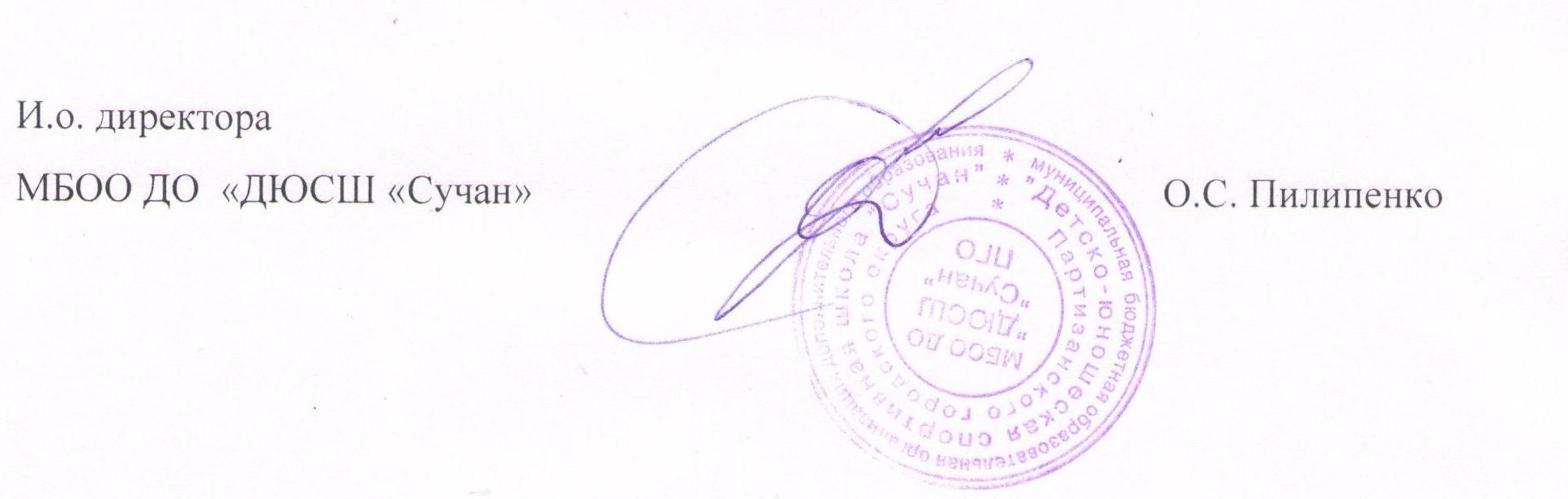 Уровень соревнованийКоличество соревнованийКоличество призеровМеждународный 00Всероссийский1422Краевой, региональный3083Уровень мероприятийКоличество  мероприятийГородские51Краевые8Наименование  спортивно-массовых  мероприятийКоличество  спортивно-массовых  мероприятийСпортивно-массовые мероприятия городского уровня:- проводимые на территории ПГО 28- проводимые на территории других городов23Спортивно-массовые мероприятия краевого уровня24Спортивно-массовые мероприятия Дальневосточного Федерального округа6Всероссийские  соревнования14Спортивно-массовые  мероприятия  международного  уровня0Всего:95Призовые  местаУчебный годПризовые  места2018-20191 место136 личных,    14 командных2 место121 личных,    4 командных3 место  141 личных,    6 командныхИтого:398 личных,  24 командныхN п/пПоказателиЕдиница измерения1.Образовательная деятельность1.1Общая численность учащихся, в том числе:375человек1.1.1Детей дошкольного возраста (3 - 7 лет)0 человек1.1.2Детей младшего школьного возраста (7 - 11 лет) 53 человека1.1.3Детей среднего школьного возраста (11 - 15 лет) 182 человека1.1.4Детей старшего школьного возраста (15 - 17 лет)139 человек1.2Численность учащихся, обучающихся по образовательным программам по договорам об оказании платных образовательных услуг0 человек1.3Численность/удельный вес численности учащихся, занимающихся в 2-х и более объединениях (кружках, секциях, клубах), в общей численности учащихся0 человек1.4Численность/удельный вес численности учащихся с применением дистанционных образовательных технологий, электронного обучения, в общей численности учащихся0 человек1.5Численность/удельный вес численности учащихся по образовательным программам для детей с выдающимися способностями, в общей численности учащихся0 человек1.6Численность/удельный вес численности учащихся по образовательным программам, направленным на работу с детьми с особыми потребностями в образовании, в общей численности учащихся, в том числе:0 человек1.6.1Учащиеся с ограниченными возможностями здоровья0 человек1.6.2Дети-сироты, дети, оставшиеся без попечения родителей0 человек1.6.3Дети-мигранты0 человек1.6.4Дети, попавшие в трудную жизненную ситуацию0 человек1.7Численность/удельный вес численности учащихся, занимающихся учебно-исследовательской, проектной деятельностью, в общей численности учащихся0 человек1.8Численность/удельный вес численности учащихся, принявших участие в массовых мероприятиях (конкурсы, соревнования, фестивали, конференции), в общей численности учащихся, в том числе: 732 человека/195%1.8.1На муниципальном уровне499 человек/133% 1.8.2На региональном уровне 150 человека/ 40%1.8.3На межрегиональном уровне31 человек/8,3%1.8.4На федеральном уровне52 человека/13,9%1.8.5На международном уровне-1.9Численность/удельный вес численности учащихся - победителей и призеров массовых мероприятий (конкурсы, соревнования, фестивали, конференции), в общей численности учащихся, в том числе:360 человек/96%1.9.1На муниципальном уровне255 человек/ 68 % 1.9.2На региональном уровне68 человек/18%1.9.3На межрегиональном уровне15 человек/4%1.9.4На федеральном уровне22 человека/5,9%1.9.5На международном уровне-1.10Численность/удельный вес численности учащихся, участвующих в образовательных и социальных проектах, в общей численности учащихся, в том числе:-1.10.1Муниципального уровня-1.10.2Регионального уровня-1.10.3Межрегионального уровня-1.10.4Федерального уровня-1.10.5Международного уровня-1.11Количество массовых мероприятий, проведенных образовательной организацией, в том числе:1.11.1На муниципальном уровне51 единица1.11.2На региональном уровне0 единиц1.11.3На межрегиональном уровне0 единиц1.11.4На федеральном уровне0 единиц1.11.5На международном уровне0 единиц1.12Общая численность педагогических работников11 человек1.13Численность/удельный вес численности педагогических работников, имеющих высшее образование, в общей численности педагогических работников8 человек/72,7%1.14Численность/удельный вес численности педагогических работников, имеющих высшее образование педагогической направленности (профиля), в общей численности педагогических работников 6 человек/54,5%1.15Численность/удельный вес численности педагогических работников, имеющих среднее профессиональное образование, в общей численности педагогических работников3 человека/27,3%1.16Численность/удельный вес численности педагогических работников, имеющих среднее профессиональное образование педагогической направленности (профиля), в общей численности педагогических работников1 человек/9%1.17Численность/удельный вес численности педагогических работников, которым по результатам аттестации присвоена квалификационная категория, в общей численности педагогических работников, в том числе:5 человек/45,5%1.17.1Высшая5 человек/45,5%1.17.2Первая-1.18Численность/удельный вес численности педагогических работников в общей численности педагогических работников, педагогический стаж работы которых составляет:1.18.1До 5 лет4 человека/36%1.18.2Свыше 30 лет3 человек/27%1.19Численность/удельный вес численности педагогических работников в общей численности педагогических работников в возрасте до 30 лет1 человек/9%1.20Численность/удельный вес численности педагогических работников в общей численности педагогических работников в возрасте от 55 лет 7 человек/64%1.21Численность/удельный вес численности педагогических и административно-хозяйственных работников, прошедших за последние 5 лет повышение квалификации/профессиональную переподготовку по профилю педагогической деятельности или иной осуществляемой в образовательной организации деятельности, в общей численности педагогических и административно-хозяйственных работников11 человек/100%1.22Численность/удельный вес численности специалистов, обеспечивающих методическую деятельность образовательной организации, в общей численности сотрудников образовательной организации 2 человека/18%1.23Количество публикаций, подготовленных педагогическими работниками образовательной организации:-1.23.1За 3 года-1.23.2За отчетный период-1.24Наличие в организации дополнительного образования системы психолого-педагогической поддержки одаренных детей, иных групп детей, требующих повышенного педагогического вниманиянет2.Инфраструктура2.1Количество компьютеров в расчете на одного учащегося0 единиц2.2Количество помещений для осуществления образовательной деятельности, в том числе:3 единиц2.2.1Учебный класс0  единиц2.2.2Лаборатория0 единиц2.2.3Мастерская0 единиц2.2.4Танцевальный класс0 единиц2.2.5Спортивный зал/ стадион 3 единиц2.2.6Бассейн0 единиц2.3Количество помещений для организации досуговой деятельности учащихся, в том числе:0 единиц2.3.1Актовый зал0 единиц2.3.2Концертный зал0 единиц2.3.3Игровое помещение0 единиц2.4Наличие загородных оздоровительных лагерей, баз отдыханет2.5Наличие в образовательной организации системы электронного документооборотанет2.6Наличие читального зала библиотеки, в том числе:нет2.6.1С обеспечением возможности работы на стационарных компьютерах или использования переносных компьютеровнет2.6.2С медиатекойнет2.6.3Оснащенного средствами сканирования и распознавания текстовнет2.6.4С выходом в Интернет с компьютеров, расположенных в помещении библиотекинет2.6.5С контролируемой распечаткой бумажных материаловнет2.7Численность/удельный вес численности учащихся, которым обеспечена возможность пользоваться широкополосным Интернетом (не менее 2 Мб/с), в общей численности учащихся0 единиц